Szanowni PaństwoOkręgowy Rzecznik Odpowiedzialności Zawodowej Pielęgniarek i Położnych w Gdańsku wraz z Naczelnym Rzecznikiem Odpowiedzialności Zawodowej Pielęgniarek i Położnych  oraz Okręgowa Rada Pielęgniarek i Położnych w Gdańsku  mają zaszczyt zaprosić Pielęgniarki , Pielęgniarzy ,Położne, Położnych  na organizowaną w ramach prewencji konferencję: „Odpowiedzialność zawodowa a bezpieczeństwo pracy Pielęgniareki Położnych. Odpowiedzialność karna za błąd organizacyjny Kadry Kierowniczej.”Coraz częstszy kontakt personelu medycznego z organami wymiaru sprawiedliwości (prokuratury , sądy powszechne i dyscyplinarne) rodzi konieczność znajomości praw i obowiązków wynikających z przepisów prawa. Niestety gwałtownie rośnie liczba roszczeń wobec  pielęgniarek  i  położnych oraz lekarzy. Rodzi to konieczność  tworzenia i doskonalenia procedur i kultury organizacyjnej w podmiotach leczniczych mających na celu poprawę bezpieczeństwa pacjentów  oraz pielęgniarek i położnych poszanowanie ich praw i budowanie zaufania do personelu całej jednostki. Uczestnicy zapoznani zostaną z dobrymi praktykami  w zakresie zarządzania kulturą organizacyjną pracy,, poszanowania  praw pacjenta, odpowiedzialnością cywilną i karną, metodami monitorowania, zapobiegania przeciwdziałania zdarzeniom niepożądanym. INFORMACJE  DOT. KONFERENCJIKoszt konferencji -  bez noclegu :dla członków Okręgowej Izby Pielęgniarek i Położnych w Gdańsku - bezpłatna dla pozostałych uczestników  koszt konferencji – 250 zł. Opłata obejmuje:Udział w wykładach , przerwy kawowe, dwa obiady,CertyfikatKONTO : ING Bank Śląski SA93 1050 1764 1000 0090 3024 7622Z dopiskiem: Konferencja RzecznikaUWAGA :  decyduje kolejność zgłoszeń Zgłoszenie na załączonej Karcie Zgłoszeń wysyłać należy na adres e-mailowy: iodo@oipip.gda.plwraz z ewentualnym potwierdzeniem opłaty konferencji UWAGA : Rezerwacja hotelu indywidualnie!!!Rezerwacja noclegów na hasło ,, Konferencja  rzecznika”  bezpośrednio w Hotelu Novotel Gdańsk Marina  tel (058) 558 91 11, lub (058) 558 91 12,  www.novotel.com. Wynegocjowane ceny dla uczestników konferencji :Miejsce w pokoju 2 osobowym/doba koszt 145 zł od osoby ze śniadaniemPokój 1 osobowy/doba koszt 250 zł ze śniadaniemW razie pytańKONTAKT:Jolanta Stachowicz Okręgowa Izba Pielęgniarek i Położnych Gdańskul. Wyczółkowskiego 17a tel. 58 320 06 81   PROGRAM KONFERENCJI„Odpowiedzialność zawodowa a bezpieczeństwo pracy Pielęgniarek i Położnych. Odpowiedzialność prawna za błąd organizacyjny Kadry Kierowniczejw dniu 11-12 kwietnia 2019 r.Miejsce Konferencji: Hotel Novotel Marina Gdańsk, ul. Jelitkowska 20.			Godzina 8.0011 kwietnia 2019 r.12 kwietnia 2019 r.REJESTRA 8.30-9.00    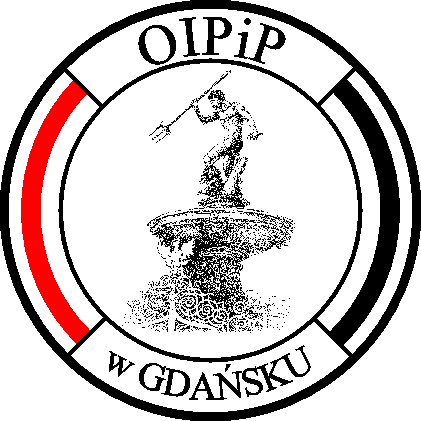 KARTA ZGŁOSZENIA 
UCZESTNICTWA W KONFERENCJI RZECZNIKA „Odpowiedzialność zawodowa a bezpieczeństwo pracy Pielęgniarek i Położnych.  Odpowiedzialność karna za błąd organizacyjny Kadry Kierowniczej”Termin: 11-12 Kwietnia 2019r. Godz. 8:00Miejsce: Gdańsk ,ul. Jelitkowska 20.  Hotel Novotel Gdańsk,Wyrażam zgodę na przetwarzanie danych osobowych wyłącznie w obrębie organizacji i przeprowadzenia w/w konferencji, do wystawienia certyfikatu włącznie, przez Okręgową Izbę Pielęgniarek i Położnych w Gdańsku, 80-147 Gdańsk, Wyczółkowskiego 17A, zgodnie z ustawą z dnia 10.05.2018 r. o ochronie danych osobowych. Wyrażam zgodę na wykorzystanie mojego wizerunku na potrzebę przedstawienia fotorelacji z w/w konferencji w biuletynie Okręgowej Izby Pielęgniarek i Położnych w Gdańsku, oraz na stronie internetowej oipip.gda.pl                 miejscowość, data                                                        podpis 8.00 – 9.00Rejestracja uczestników konferencji09.00 – 9.10Otwarcie konferencji –mgr Anna Zaremba-Duszota Okręgowy Rzecznik Odpowiedzialności Zawodowej Pielęgniarek   i Położnych w Gdańsku, mgr Anna Czarnecka09.10 – 9.30mgr Anna Czarnecka Przewodnicząca Okręgowej Rady Pielęgniarek i Położnych w Gdańsku – ,,Marka Pielęgniarstwa to wiedza, jakość , staranność i profesjonalizm – korzyści z działań Samorządu Zawodowego.”09.30 – 10.00Sędzia Rafał Terlecki Prezes Sądu Okręgowego w Gdańsku- „Pielęgniarka, Pielęgniarz, Położna, Położny – zawody prawem regulowane. Co to znaczy i co z tego wynika….”10.00 – 10.45dr n. med. Grażyna Rogala-Pawelczyk Naczelny Rzecznik Odpowiedzialności Zawodowej  PiP w Warszawie, PWSZ im. Jana Grodka w Sanoku – Prorektor ,-,,Prewencja wykroczeń zawodowych pielęgniarek i położnych na stanowiskach pielęgniarskich i położniczych. Potrzeby, możliwości ograniczenia.”10.45 – 11.15Anna Zaremba-Duszota Okręgowy Rzecznik Odpowiedzialności Zawodowej Pielęgniarek i Położnych w Gdańsku- ,,Bezpieczeństwo wykonywania zawodu Pielęgniarki i Położnej.”11.15 – 11.45Przerwa kawowa i dyskusja11.45– 12.45mgr Kajetan Gawarecki – „Błąd pielęgniarki, położnej czy błąd systemu? Czyli czego medycyna może się nauczyć od lotnictwa”12.45 – 14.00mec. Paweł Strzelec – ,,Odpowiedzialność prawna kierownictwa placówki- personelu pielęgniarskiego- za błąd organizacyjny”14.00 – 14.45Obiad14.45 – 15.00Gabriela Depka-Wierzbicka – Inter Polska „Odpowiedzialność prawna pielęgniarki położnej w świetle praw pacjenta”15.00 – 15.30mgr Katarzyna Kodłubańska – ,,Nie ma jakości bez dostrzeżenia wielokulturowości”.15.30 – 16.00mgr Aleksandra Nieżurawska-Pełnomocnik Zarządu ds. Zintegrowanego Systemu Zarządzania -Szpitale Pomorskie Sp.z o.o -,,Zgłaszanie zdarzeń niepożądanych niedoszłych a bezpieczeństwo pacjenta”.16.00 – 16.20Radca prawny Marzenna Przytocka-Należyty - ,,Jak przygotować się do wizyty u prawnika” – porady praktyczne16.20 – 16.30Podsumowanie pierwszego dnia konferencji09.00 – 10.00mgr Edyta Karcz – Dyrektor ds. Pielęgniarstwa – Szpital dla Nerwowo i Psychicznie chorych – Starogard Gd. „Przymus bezpośredni w praktyce pielęgniarskiej – różnice w zakresie stosowania przymusu w placówkach psychiatrycznych oraz poza psychiatrią’’10.00 – 10.30Dyskusja10.30 – 11.00Przerwa kawowa11.00 – 12.30dr Maciej Gibiński – Centrum Doradcze Prawa Medyczne Kraków,,Prowadzenie dokumentacji medycznej w zakresie RODO, odpowiedzialność zawodowa Pielęgniarek i Położnych.”12.30 – 12.45dr Ewa Wodzikowska – ,,Opieka nad pacjentem a wymagania prawne”.12.45  – 13.15 dr Magdalena Błażek, adiunkt w Instytucie Psychologii Uniwersytetu Gd. „Istota prawidłowej komunikacji, wzajemnego szacunku – gwarancją bezpiecznej współpracy w zespole interdyscyplinarnym” 13.15 – 13.45Podsumowanie konferencji – dr Grażyna Rogala-Pawelczyk NROZ , mgr Anna Zaremba OROZ w Gdańsku – ,,Co zrobić aby zawód pielęgniarki i położnej byłyby to zawody bezpieczne , odpowiedzialne.”13.45 – 14.00Rozdanie Certyfikatów14.00ObiadNazwisko i ImięNr Prawa Wykonywania ZawoduMiejsce pracy,stanowiskoDane do wystawienia rachunku (jeśli Osoba wymaga)Nazwisko i imię(Nazwa instytucji)Nazwisko i imię(Nazwa instytucji)Nazwisko i imię(Nazwa instytucji)Dane do wystawienia rachunku (jeśli Osoba wymaga)UlicaUlicaNr. domuDane do wystawienia rachunku (jeśli Osoba wymaga)Kod pocztowyMiejscowośćMiejscowośćDane do wystawienia rachunku (jeśli Osoba wymaga)NIP/RegonTelefon Telefon Warunki UczestnictwaDla Członków OIPiP w Gdańsku konferencja  bezpłatna, Dla pozostałych osób opłata wynosi 250 zł Dane do przelewu : Okręgowa Izba Pielęgniarek i Położnych w Gdańsku, Ul. Wyczółkowskiego 17A  z tytułem „ Konferencja Rzecznika” na nr konta: 93 1050 1764 1000 0090 3024 7622Potwierdzenie przelewu należy przesłać wraz z kartą zgłoszeniową do dnia 5.04.2019r. ( decyduje kolejność zgłoszeń) na adres : IODO@OIPIP.GDA.PLDla Członków OIPiP w Gdańsku konferencja  bezpłatna, Dla pozostałych osób opłata wynosi 250 zł Dane do przelewu : Okręgowa Izba Pielęgniarek i Położnych w Gdańsku, Ul. Wyczółkowskiego 17A  z tytułem „ Konferencja Rzecznika” na nr konta: 93 1050 1764 1000 0090 3024 7622Potwierdzenie przelewu należy przesłać wraz z kartą zgłoszeniową do dnia 5.04.2019r. ( decyduje kolejność zgłoszeń) na adres : IODO@OIPIP.GDA.PLDla Członków OIPiP w Gdańsku konferencja  bezpłatna, Dla pozostałych osób opłata wynosi 250 zł Dane do przelewu : Okręgowa Izba Pielęgniarek i Położnych w Gdańsku, Ul. Wyczółkowskiego 17A  z tytułem „ Konferencja Rzecznika” na nr konta: 93 1050 1764 1000 0090 3024 7622Potwierdzenie przelewu należy przesłać wraz z kartą zgłoszeniową do dnia 5.04.2019r. ( decyduje kolejność zgłoszeń) na adres : IODO@OIPIP.GDA.PL